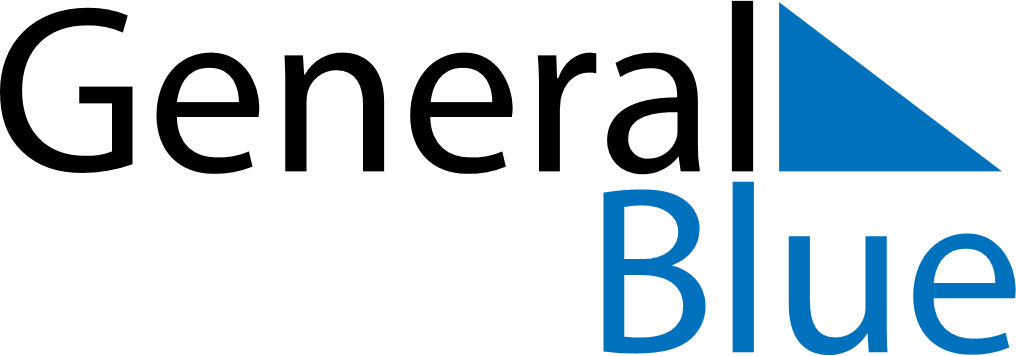 January 2020January 2020January 2020LesothoLesothoMONTUEWEDTHUFRISATSUN12345New Year’s Day678910111213141516171819202122232425262728293031